Whole School Provision Overview 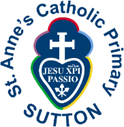 St.Anne’s Catholic Primary SchoolWhole School Provision Overview St.Anne’s Catholic Primary SchoolWhole School Provision Overview St.Anne’s Catholic Primary SchoolWhole School Provision Overview St.Anne’s Catholic Primary SchoolArea of NeedUniversalWave 1 – High Quality TeachingBaseline assessmentsSEN SupportWave 2 – Targeted Support(in addition to Wave 1)Delegated notional SEN budgetSEN SupportWave 3 – Specialist Support(in addition to Wave 1 & 2)Specialist advice soughtCognition & Learning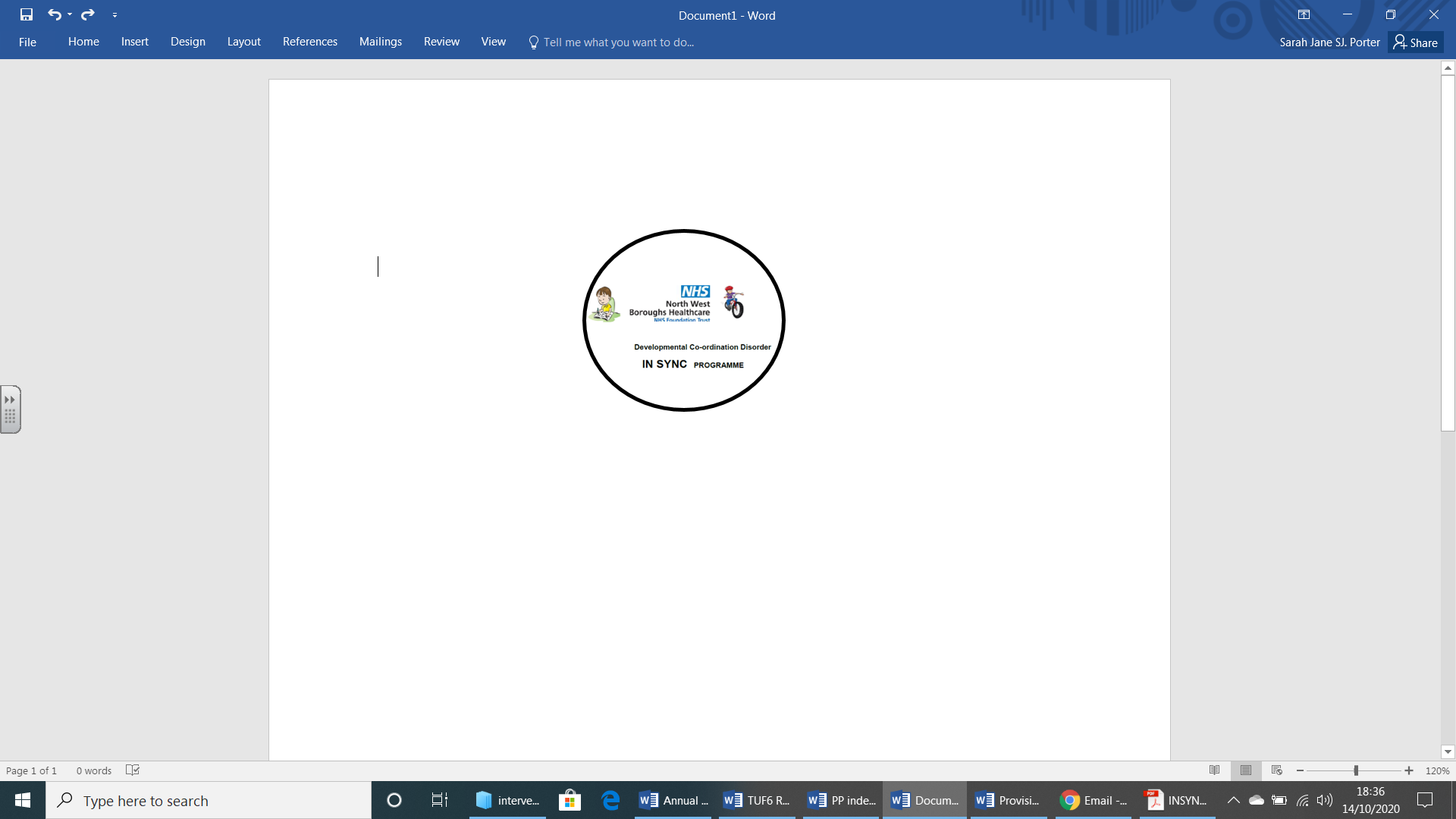 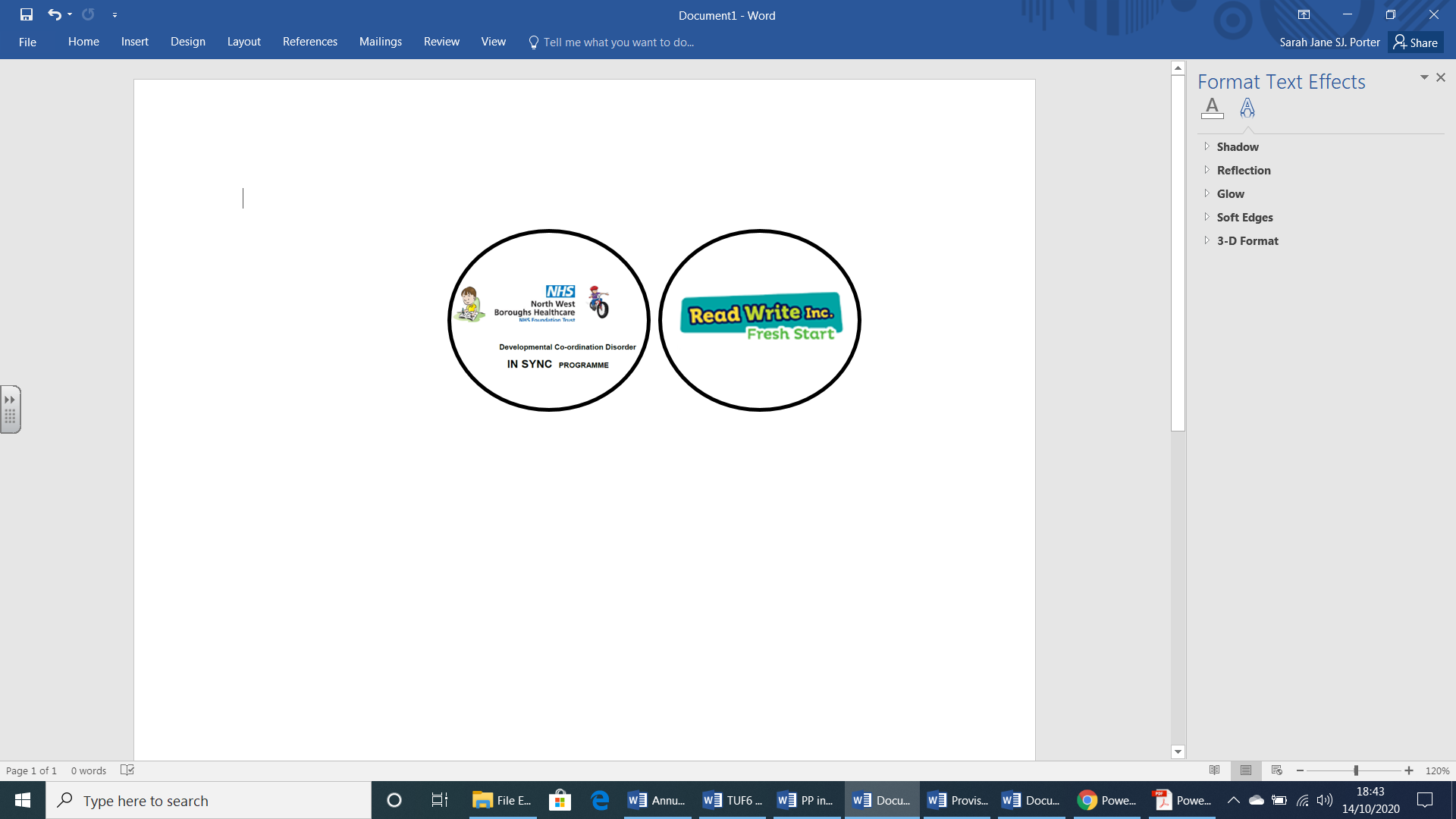 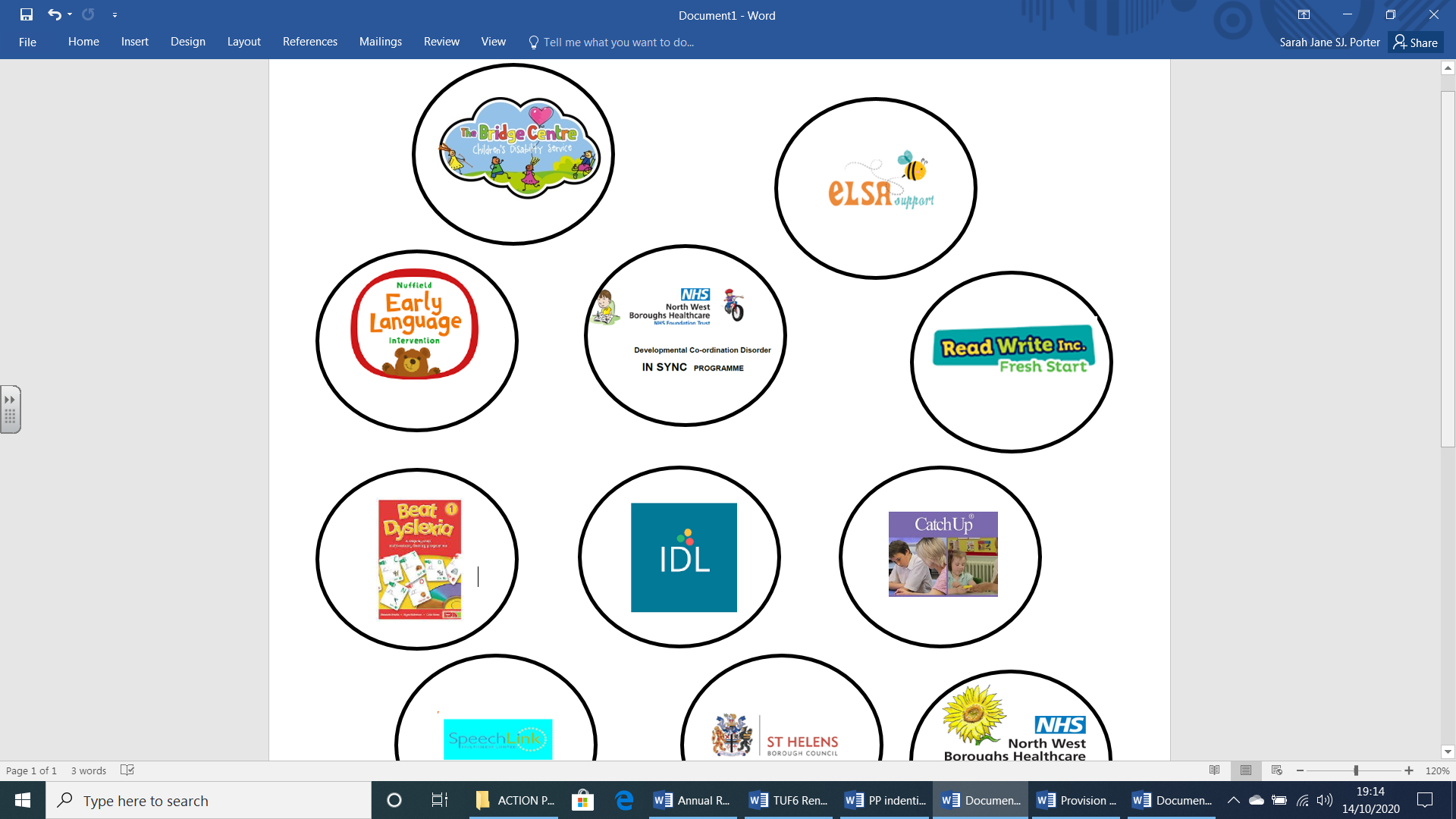 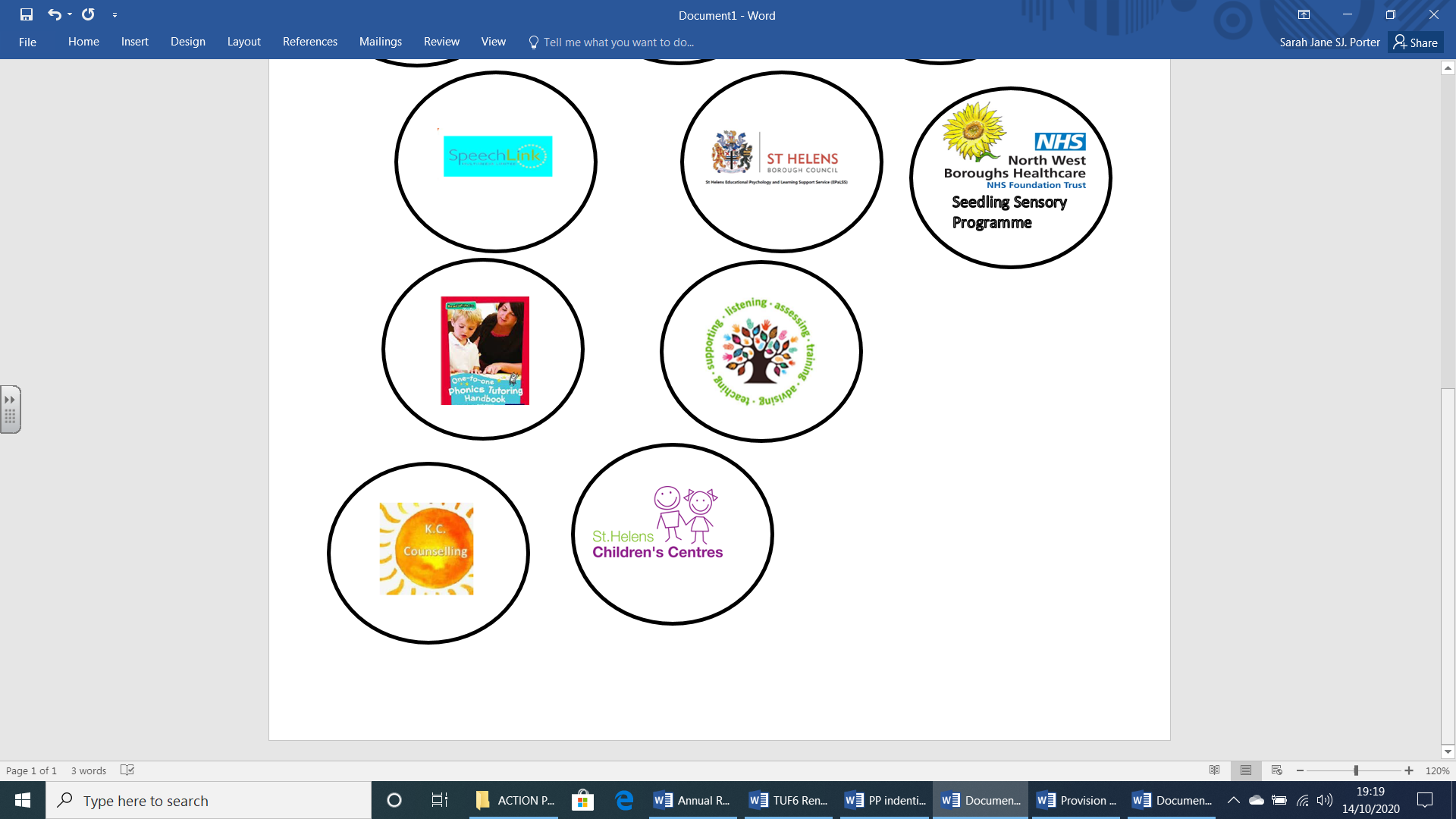 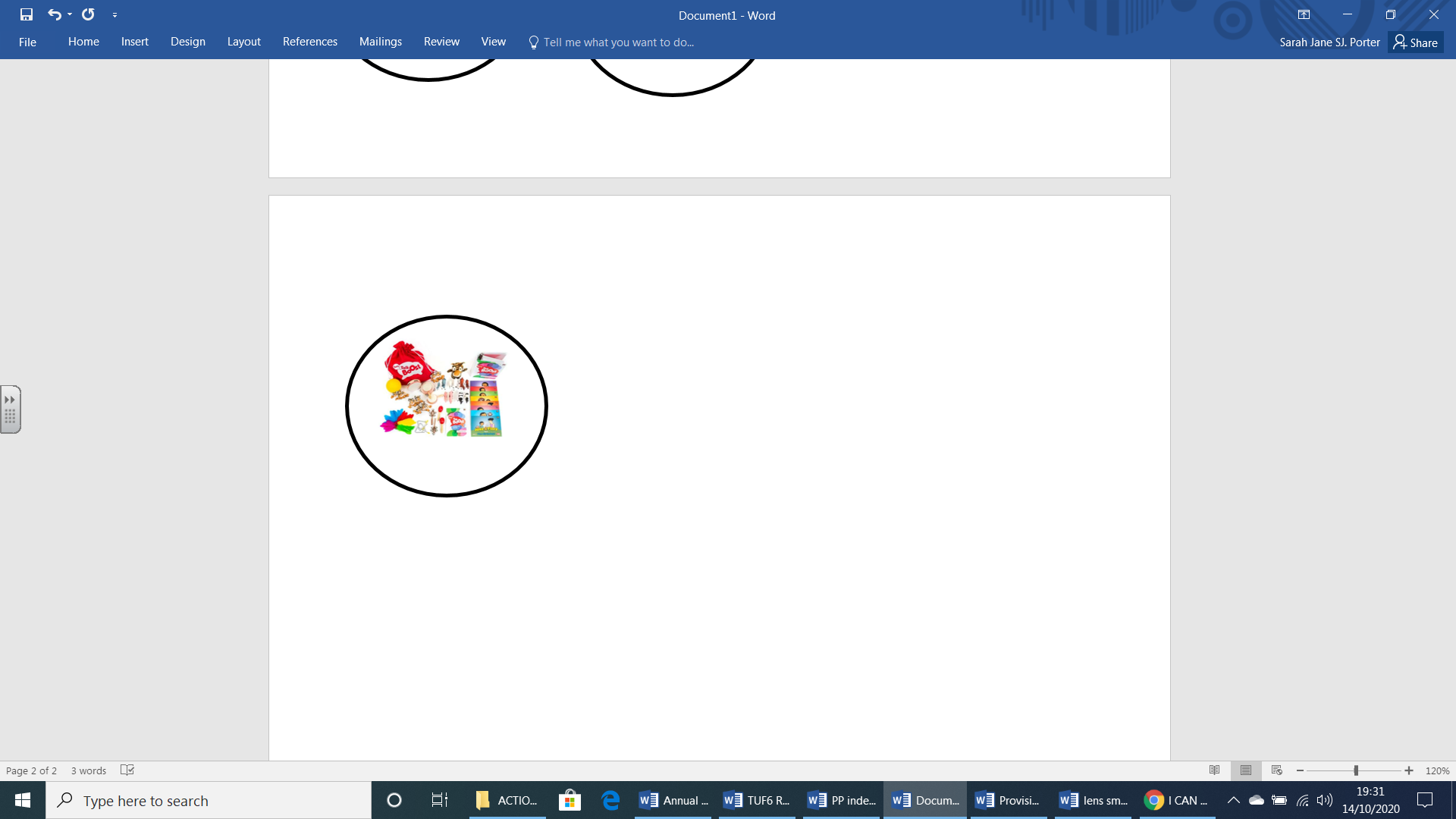 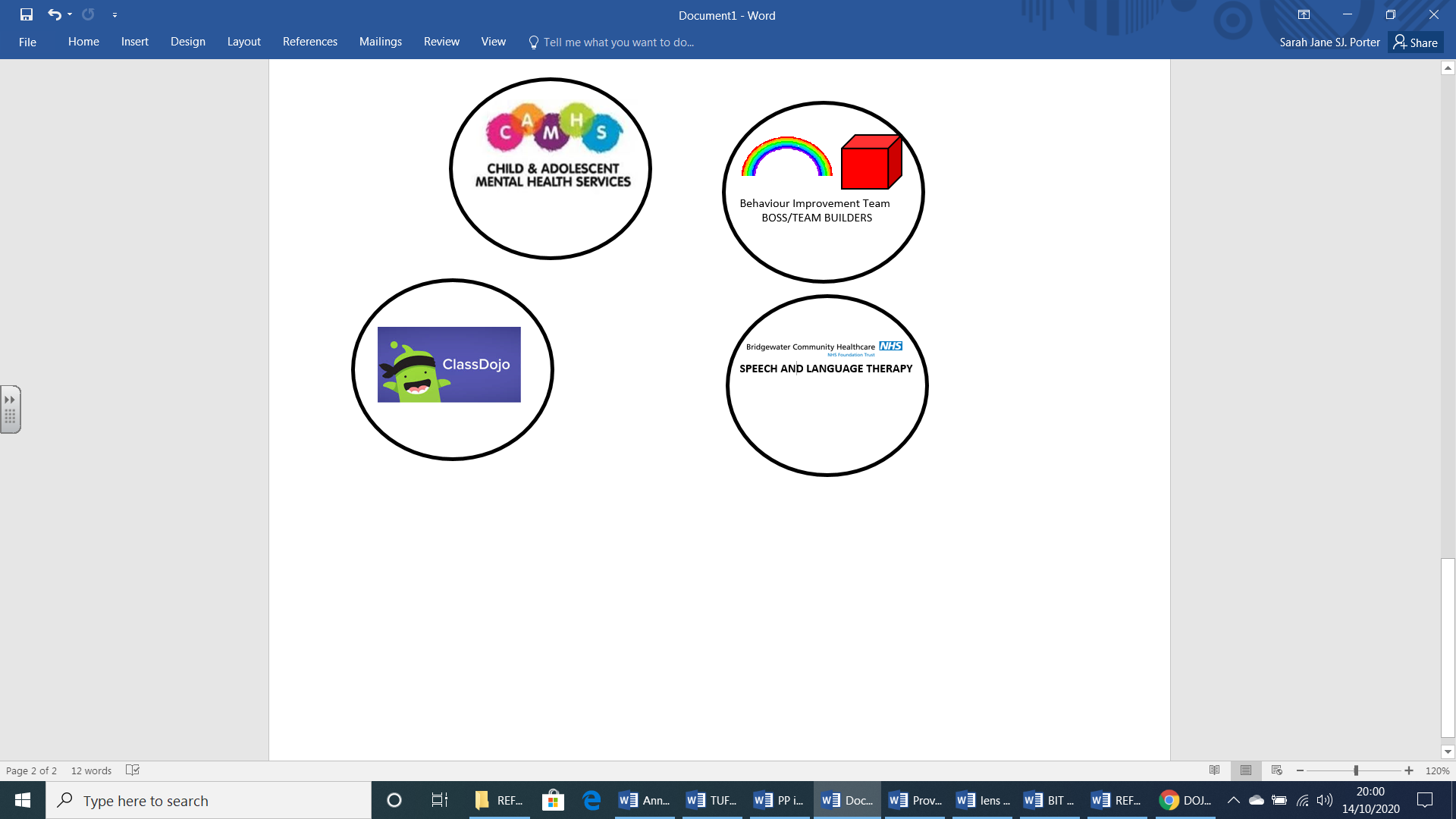 Differentiated CurriculumFlexible structure, groupingsIncreased visual aidsVisual timetablesWriting framesIpads/ kindlesNow / Next boardsWord banks/ word mats – scaffoldingKnowledge Organisers (All subjects)Number lines (Maths)Numicon / Bar Model / Equipment (Maths)Whole school staff training / CPDDifferentiated pace/questioningEnvironmental changes / seating plansResources and displays to promote independenceIndividual target planSmall group adult led – phonics, writing, reading, maths, handwriting interventionsPre-tutoringMemory for Learning InterventionStaff training / CPDIndividual resources for independence e.g. timers, task boardsIDL Reading InterventionAdvice for parents to referral to Community Paediatrician if needed1:1 support or small group support:     Beating Dyslexia Intervention     Language Link Intervention     Speech Link Intervention     NELI Intervention     Catch Up Maths InterventionSpeech and Language targeted packs intervention.Daily targeted interventions to address IBP/IEP targetsDaily Precision Teaching Communication & InteractionDifferentiated curriculumFlexible structure, groupingsIncreased visual aidsVisual timetablesIpads/ kindlesNow / Next boardsWord banks/ word mats – scaffoldingTalk partnersStructured routinesWhole school Staff training / CPDSpeech and language groupsIndividual targeted planReferral to Speech and Language ServicesTalk Boost groupStaff training / CPDAdvice for parents to referral to Community Paeds if needed.Speech and Language programme of interventions as directedPastoral - Individual interventions or group interventions.Social, Emotional & Mental Health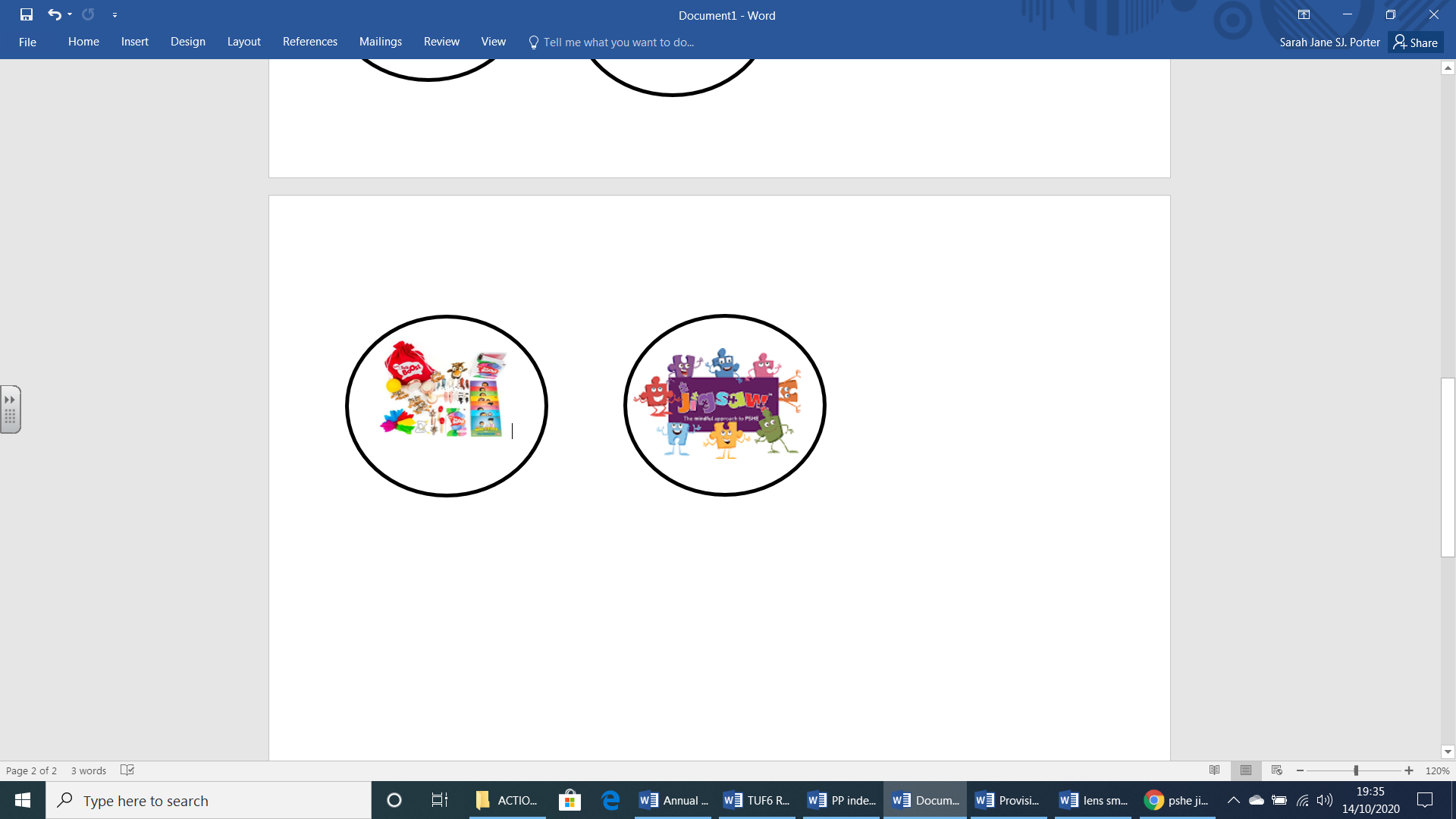 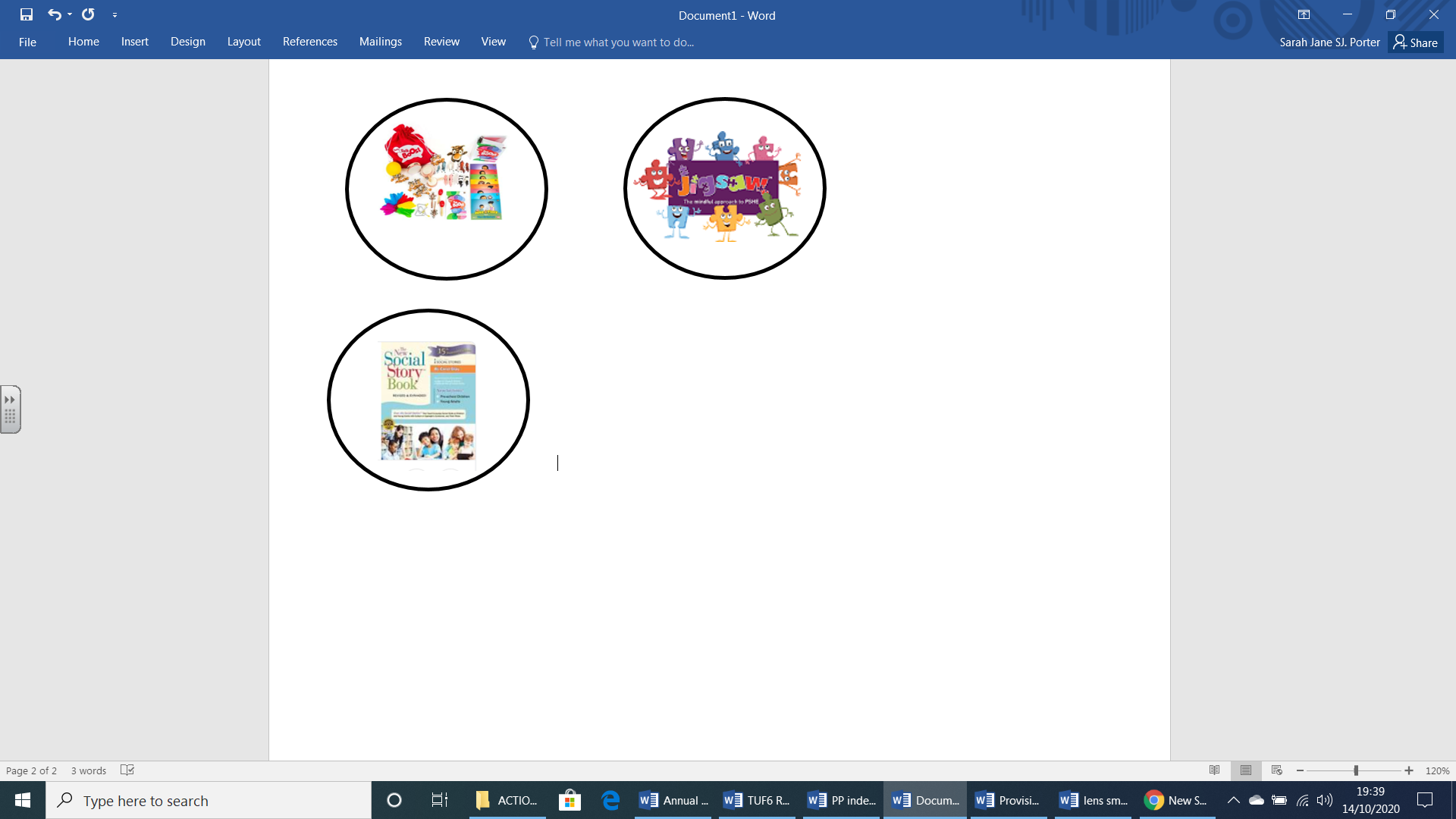 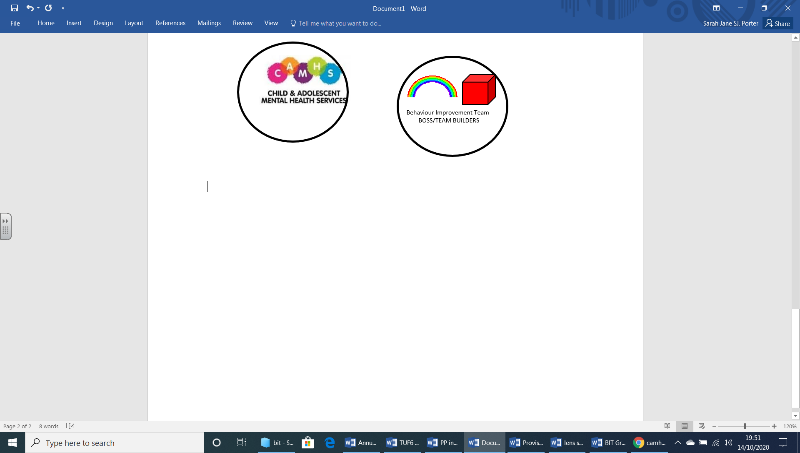 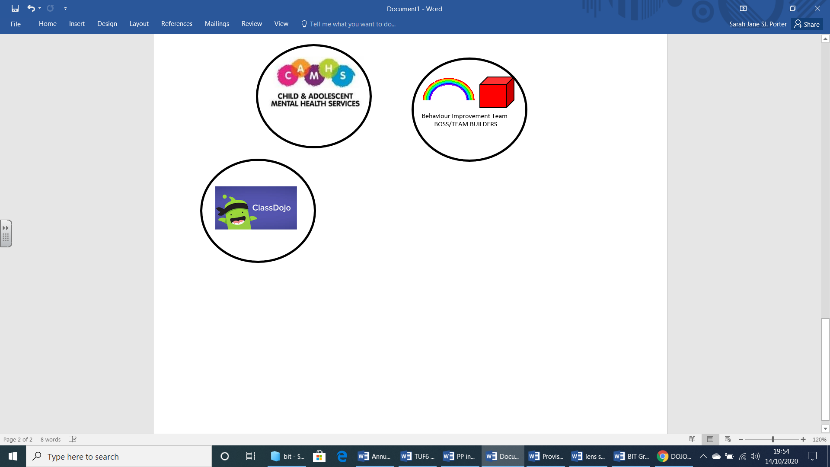 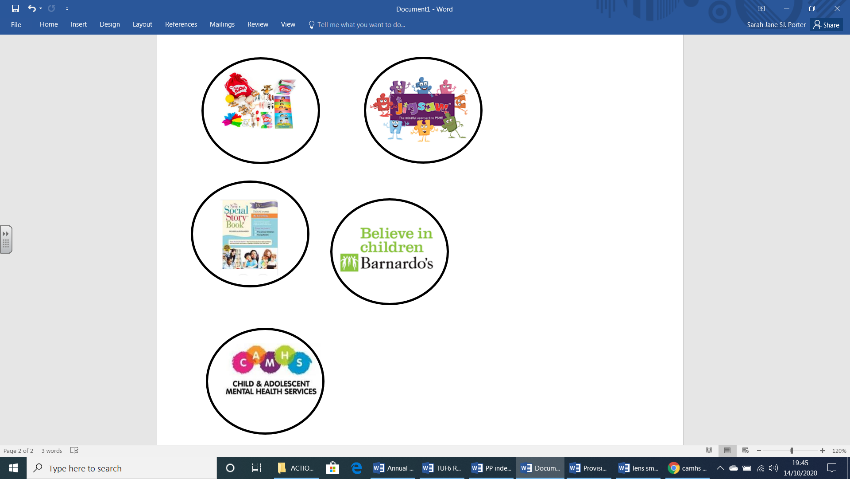 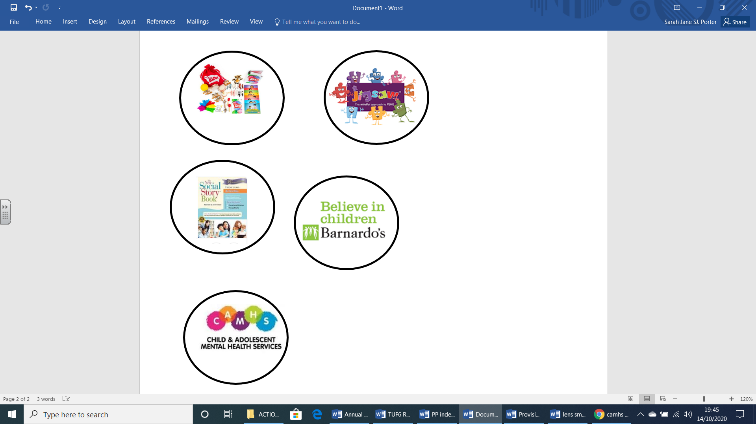 Whole class reward systems Whole class rules – visualTimersTask BoardsPHSE and Jigsaw programmeBuddiesConsider need for Early Help WorkstationsWhole school Staff training / CPDIn class learning breaksSensory BreaksNow and next boardsVisual timetablesSocial groups – Pastoral Support either group or 1:1 supportNurture groups – Pastoral Support either group or 1:1 supportSocial Story groupsSchool Score Reward system and Dojo rewardsHome school communication sheetsMentoringIndividual target planAdditional adult monitoring during transitionsStaff trainingSupervised learning breaksELSA interventionAdvice for parents to referral to Community Paeds if needed.Advice for parents to referral to School Nurse if needed.Individual programmesCounselling – external (Kelly Counselling, referral to Barnardos and CAHMS)Daily home-school contactTransition supervisionOutside agency transition e.g. LASCStructured activities at lunchtimeFrequent learning breaks Behaviour Intervention Team (BIT) Interventions.Pastoral Support Plans (PSP)Sensory & Physical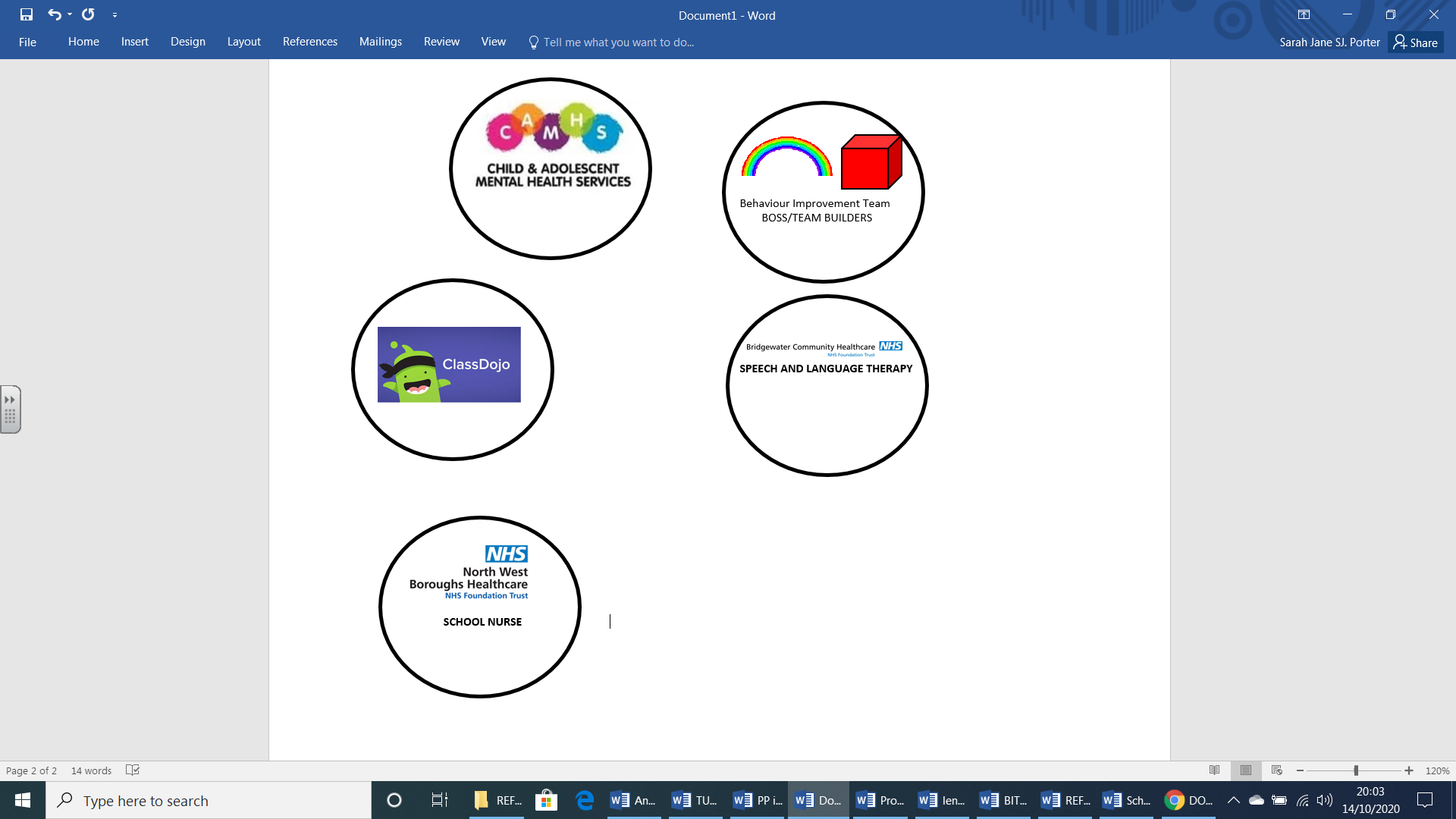 CT training around impairmentAdditional resources/toolsFine motor exercisesFiddle sensory boxesFidget toolsPencil gripsWorkstationWhole school Staff trainingGross motor group interventionsFine motor group interventionsHandwriting groupFunky FingersDough GymSensory resources / Sensory InterventionsSafe place - CASAIndividual target planStaff training / CPDAdvice for parents to referral to Community Paeds if needed.Advice for parents to referral to School Nurse if needed.OT programme dailyPhysio daily